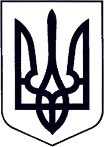 У К Р А Ї Н АЗАКАРПАТСЬКА ОБЛАСТЬМУКАЧІВСЬКА МІСЬКА РАДАВИКОНАВЧИЙ КОМІТЕТР І Ш Е Н Н Я28.05.2019	                                        Мукачево                                               № 143 Про надання дозволу для здійснення правочину стосовно рухомого та нерухомого майна, право власності на яке або право користування яким мають діти.     Розглянувши на засіданні комісії з питань захисту прав дитини виконавчого комітету Мукачівської міської ради заяви про надання батькам дітей дозволу на вчинення правочинів стосовно нерухомого майна, право власності на яке або право користування яким мають діти, відповідно до ст.177 Сімейного кодексу України, ст.ст.17,18 Закону України «Про охорону дитинства», ст.12 Закону України «Про основи соціального захисту бездомних осіб та безпритульних дітей», ст.74 Закону України «Про нотаріат», п. 67 Порядку провадження органами опіки та піклування діяльності, пов’язаної із захистом прав дитини, затвердженого Постановою Кабінету Міністрів України № 866 від 24.09.2008 року «Питання діяльності органів опіки та піклування, пов’язаної із захистом прав дитини», керуючись ст. 40, ч.1ст. 52, ч.6 ст. 59 Закону України «Про місцеве самоврядування в Україні», виконавчий комітет Мукачівської міської ради вирішив: *** надати дозвіл на посвідчення та підписання від імені сина, *** договору дарування на ім’я дитини ½ частини квартири *** в м. Мукачеві. *** надати дозвіл на посвідчення та підписання договору дарування на ім’я *** ½ частини квартири *** в м. Мукачеві, за умови збереження за *** до набуття ним повноліття, права користування цілою кватирою після зміни власників. *** надати дозвіл на посвідчення та підписання від імені доньки, *** договору дарування на ім’я дитини земельної ділянки для будівництва та обслуговування житлового будинку площею 0,0306 га, розташованої в  м. Мукачеві ***.*** надати дозвіл на посвідчення та підписання договору дарування на ім’я  *** 1/2 частини квартири № *** в м. Мукачеві, право користування якою мають діти: *** за умови збереження за дітьми, до набуття ними повноліття, права користування цим житлом після зміни власників.***, в межах вимог чинного законодавства, надати дозвіл на посвідчення та підписання від імені дітей: *** документів для отримання грошової компенсації за належне для отримання жиле приміщення у відповідності до Постанови Кабінету Міністрів України від 02.09.2015 року № 728, за умови використання цих коштів на придбання житла для всіх членів родини та включення дитини в число співвласників цього житла.Контроль за виконанням цього рішення покласти на начальника служби у справах дітей виконавчого комітету Мукачівської міської ради О. Степанову.Міський голова                                                                                           А. Балога